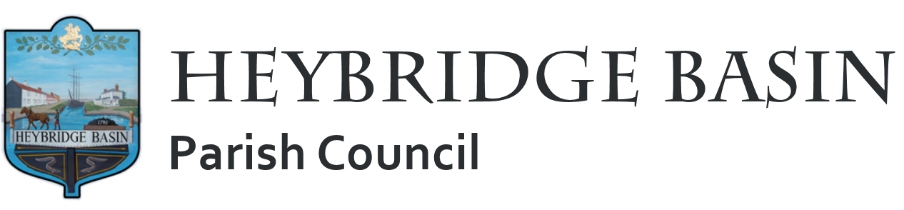 To the members of Heybridge Basin Parish CouncilThe public and Press are invited, and all Councillors are summoned, to attend the forthcoming Extraordinary Meeting of Heybridge Basin Parish Council. The meeting will be held at The Lock Tea room Basin Road, Heybridge Basin, CM9 4RS on Monday 29th April 2024 at 06:30pm, to transact the following business:Recording of meetingsPlease note, the Council may be recording any part of this meeting held in open session. Members of the public attending the meeting with a view of speaking are deemed to be giving permission to be included in the recording.Signed: Martyn Hodges						Date: 24th April 2024        Chair of Heybridge Basin Parish Council.AGENDAChair’s Welcome.To note apologies for absence.To receive Declarations of Interest in accordance with the Council’s Code of Conduct and with section 106 of the Local Government Finance Act 1992.Members are reminded that they are also required to disclose any such interests as soon as they become aware should the need arise throughout the meeting.FinanceTo approveAccounts for the nine months to 31st December 2023 (documents to be circulated).Accounts for the twelve months to 31st March 2024 (documents to be circulated).D-Day 80 To receive an update from the Working Group and agree any action to be taken. St Georges Pedestrian Sign To receive an update from Cllrs Hodges and Howat and agree any action to be taken. Pursuant to section 1(2) of the Public Bodies (Admission to Meetings) Act 1960 it is resolved that, in view of the confidential nature of the business about to be transacted, it is advisable in the public interest that the press and the public be excluded, and they are instructed to withdraw.Timber YardTo discuss the proposal received from Govey Homes Ltd and agree any action to be taken. URCTo receive an update from the Clerk and agree any action to be taken. DMCPTo discuss correspondence received from Bargemaster ‘s Cabin and agree any action to be taken. Clerk Contact details: clerk@heybridgebasinpc.org.ukWebsite: www.heybridgebasinpc.org.uk 